TÉMOIGNAGE D’ACCIDENT 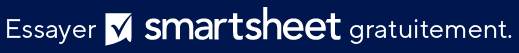 INFORMATIONS D’IDENTIFICATION DES INCIDENTSDÉCLARATION DE TÉMOINVotre nom a été fourni comme témoin par l’employé ci-dessus. Afin de mener une enquête approfondie et en temps opportun sur cet incident, veuillez fournir les détails suivants et soumettre votre relevé rempli dès que possible.NOM DE L’EMPLOYÉ ALLÉGUANT L’INCIDENTFONCTION/RÔLEPÉRIODE DE TRAVAILSERVICENOM DU TÉMOINTITRE/RÔLE DU TÉMOINTITRE/RÔLE DU TÉMOINTITRE/RÔLE DU TÉMOINTITRE/RÔLE DU TÉMOINTITRE/RÔLE DU TÉMOINADRESSE DU TÉMOINADRESSE DU TÉMOINTÉLÉPHONE DES TÉMOINSTÉLÉPHONE DES TÉMOINSTÉLÉPHONE DES TÉMOINSTÉLÉPHONE DES TÉMOINSAVEZ-VOUS VU UN INCIDENT IMPLIQUANT L’EMPLOYÉ CI-DESSUS ? AVEZ-VOUS VU UN INCIDENT IMPLIQUANT L’EMPLOYÉ CI-DESSUS ? OUINONSI CE N’EST PAS LE CAS, COMMENT AVEZ-VOUS APPRIS L’ACCIDENT ? SI CE N’EST PAS LE CAS, COMMENT AVEZ-VOUS APPRIS L’ACCIDENT ? SI CE N’EST PAS LE CAS, COMMENT AVEZ-VOUS APPRIS L’ACCIDENT ? SI CE N’EST PAS LE CAS, COMMENT AVEZ-VOUS APPRIS L’ACCIDENT ? SI CE N’EST PAS LE CAS, COMMENT AVEZ-VOUS APPRIS L’ACCIDENT ? SI CE N’EST PAS LE CAS, COMMENT AVEZ-VOUS APPRIS L’ACCIDENT ? SI VOUS AVEZ VU L’ACCIDENT SE PRODUIRE : SI VOUS AVEZ VU L’ACCIDENT SE PRODUIRE : SI VOUS AVEZ VU L’ACCIDENT SE PRODUIRE : SI VOUS AVEZ VU L’ACCIDENT SE PRODUIRE : SI VOUS AVEZ VU L’ACCIDENT SE PRODUIRE : SI VOUS AVEZ VU L’ACCIDENT SE PRODUIRE : LIEU DE L’INCIDENTLIEU DE L’INCIDENTDATE DE L’INCIDENTDATE DE L’INCIDENTHEUREHEUREDÉCRIVEZ CE QUE VOUS AVEZ VU :DÉCRIVEZ CE QUE VOUS AVEZ VU :DÉCRIVEZ CE QUE VOUS AVEZ VU :DÉCRIVEZ CE QUE VOUS AVEZ VU :DÉCRIVEZ CE QUE VOUS AVEZ VU :DÉCRIVEZ CE QUE VOUS AVEZ VU :NOMSIGNATUREDATETÉMOINSRAPPORT REÇU PAREXCLUSION DE RESPONSABILITÉTous les articles, modèles ou informations proposés par Smartsheet sur le site web sont fournis à titre de référence uniquement. Bien que nous nous efforcions de maintenir les informations à jour et exactes, nous ne faisons aucune déclaration, ni n’offrons aucune garantie, de quelque nature que ce soit, expresse ou implicite, quant à l’exhaustivité, l’exactitude, la fiabilité, la pertinence ou la disponibilité du site web, ou des informations, articles, modèles ou graphiques liés, contenus sur le site. Toute la confiance que vous accordez à ces informations relève de votre propre responsabilité, à vos propres risques.